الموجة الصوتيةالنابض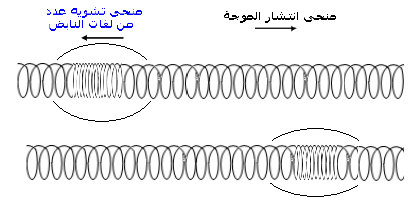 التأخر الزمنيالحبل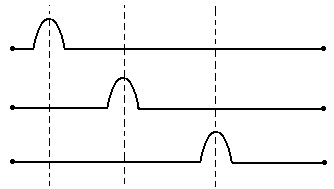 ظاهرة الحيودظاهرة الحيودالدورية الزمانية و الدورية المكانيةالدورية الزمانية و الدورية المكانيةالموجات الدائريةالموجات المستقيميةحيود موجة ضوئيةحيود موجة ضوئية